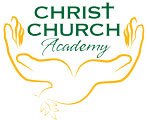 Writing and Grammar Skills OverviewYear 5: Glossary of Terms: Some = 80%+ Most = 90% Greater Depth for that year can use 100% accuracy. Time of year (half term) Writing targets Baseline (end of year 4 ARE) (Y4) ARE expectation (WT) Year 5 Be able to spell Y3/Y4 common exception words. (Y4)Use all the prefixes and suffixes from the Y3/4 spelling list. (Y4)Write for a full range of purposes with awareness of the reader. (WT)Describe Setting/ character using expanded noun phrases and adverbials (including time). (WT)  Use a range of co-odinating and subordinating conjunctions. (WT)Produce legible formed handwriting. (WT)Maintain Standard English form correctly. (WT)Use full range of punctuation taught in KS1, punctuation for dialogue and commas for fronted adverbials. (WT)Use paragraphs or sections to organise writing. (WT)Time of year (half term) Writing targets Autumn 1 Begin to use prepositions for time. (WT)To introduce and spell 25 of the Y5/6 common exception words (Teacher discretion- y5/6 list) Use adverbs for detail qualification and precision. Time of year (half term) Writing targets Autumn 2 Begin to use modal verbs for possibility.Begin to use some clause structures in the varied positions. Consistently use accurate verb tenses. Introduce brackets, dashes and commas for parenthesis.  Time of year (half term) Writing targets Spring 1Use Prepositions of time accurately. (WT) To introduce and spell an additional 25 Y5/6 common exception words. Begin to use commas for clarity. Begin to create atmosphere and integrate dialogue to convey character and advance the action. Time of year (half term) Writing targets Spring 2 To use relative clauses- sometimes omitting the relative pronoun. To use model verbs accurately. Use a wide range of clause structures in various positions within the sentence. Use Prefixes and suffixes.  Time of year (half term) Writing targets Summer 1 To introduce and spell 25 of the Y5/6 common exception spelling words. To begin to use a range of devices to develop cohesion (conjunctions, adverbials of time and place, pronouns and synonyms) Accurate use of the full range of punctuation taught in KS1 and so far in KS2- including brackets, dashes and commas for parenthesis and commas for clarity and colons for a list. Time of year (half term) Writing targets Summer 2 Write effectively for a range of purposes and audiences selecting language that shows good awareness of the reader (selecting appropriate vocabulary and grammar) In non-narrative writing use simple devices to structure the writing and support the reader. In narrative, describe settings, character and atmosphere.Use a range of prepositions appropriately to add detail qualification and precision.Use a range of noun phrases to add detail, qualification and precision. Consistently produce legible joined handwriting. 